Игровой сеанс «Разноцветная ёлочка».Задачи:1.Закреплять умение соотносить трубочки по размеру.2.Развивать умение создавать новогодние поделки по условию, по образцу.3.Воспитывать желание делать поделки вместе с ребёнком.4.Предоставлять родителям возможности общаться друг с другом и детьми.5.Создать благоприятную атмосферу, положительный эмоциональный настрой родителей и детей.Материалы, оборудование: Образец ёлочки; заготовки-трубочки из обёрточной бумаги разного размера; бантики из ленты; картон жёлтый для открытки; клей-карандаш на каждого ребёнка; мольберт.Ход мероприятия.В: Здравствуйте, мы рады приветствовать вас на первом мероприятии нашего клуба.Вот и закончился любимый новогодний праздник детворы, ведь ёлка – праздник сказки, весёлых игр, сюрпризов, смешных приключений. Ёлочка – символ Нового года.В: Дети, а вы помните какая ёлочка была на празднике?Д: ответы детей.В: И мы хотим вам предложить сделать вместе с родителями разноцветную ёлочку. Но прежде, чем мы начнем, давайте разомнем пальчики. Утром дети удивились, (разводят руки в стороны, подняв плечи)
Что за чудеса случились
Этой ночью новогодней.
Ожидали, что угодно, (сжимают и разжимают пальцы)
А увидели парад:
В ряд снеговики стоят, (руками рисуют в воздухе три круга)
Глазки весело горят, (закрывают и открывают ладонями глаза)
А перед ними ёлочка (хлопают в ладоши)
Пушистая, в иголочках.В: А, сейчас посмотрите, какая ёлочка у меня получилась. Я брала самую длинную трубочку, затем трубочку покороче и т.д. Трубочки я приклеила, а на макушке елки разместила вот такой красивый бантик. Сейчас, разложите на листе картона трубочки от самой длинной до самой короткой. Кто уже справился с заданием могут приклеивать трубочки и бантик, а мамы вам в этом помогут. Рефлексия: Ребята, вам понравились елочки, которые у вас получились?Эти разноцветные елочки вы можете подарить, когда пойдете в гости.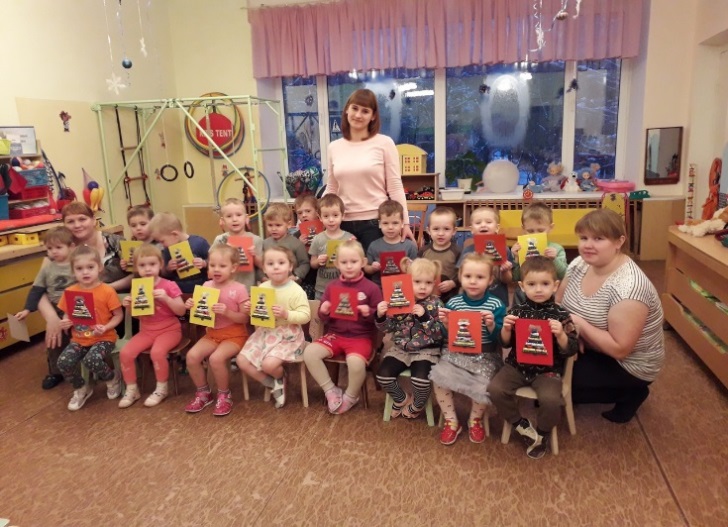 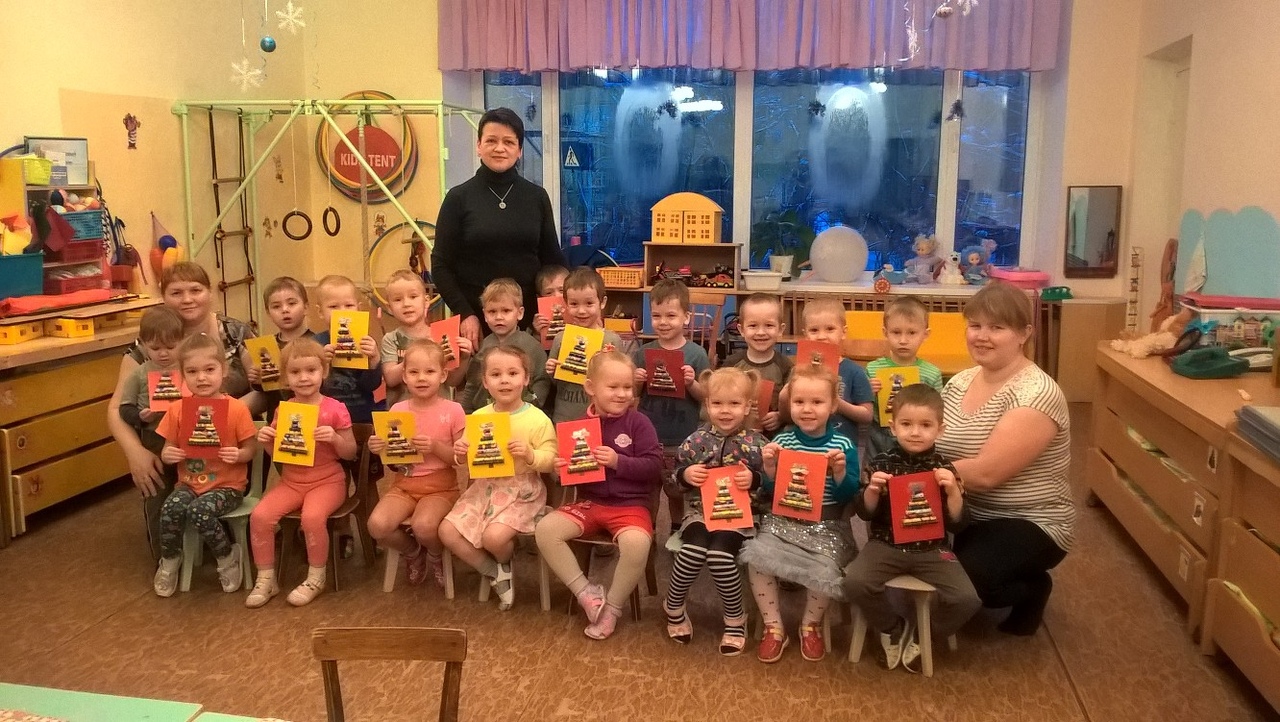 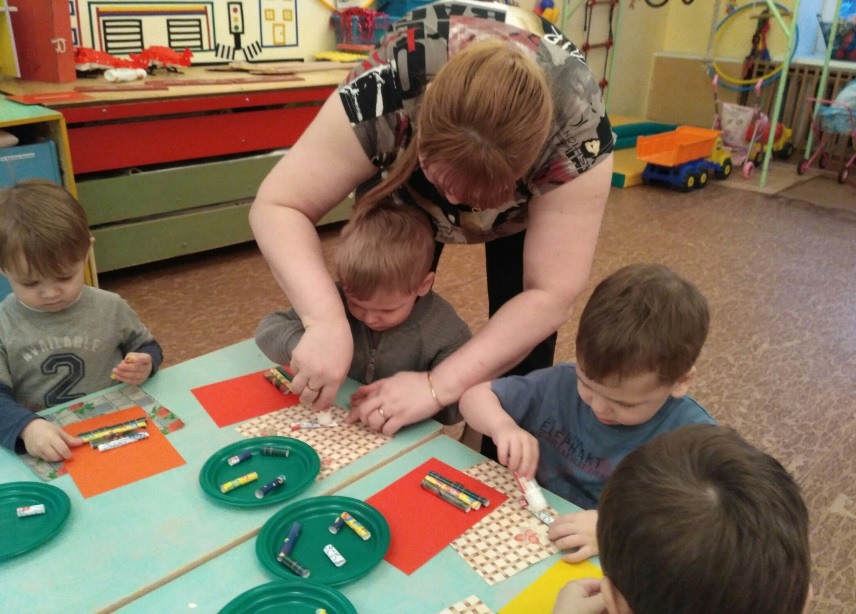 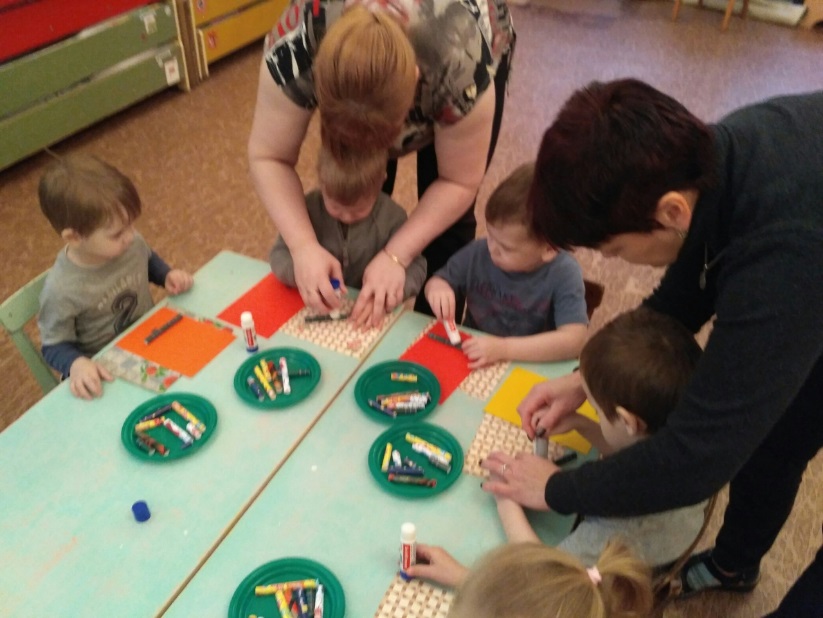 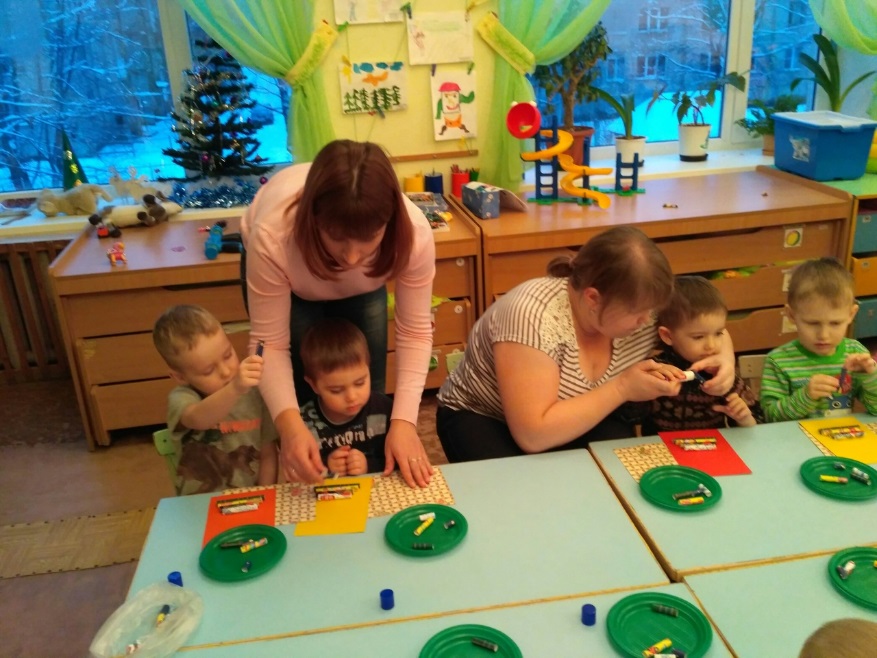 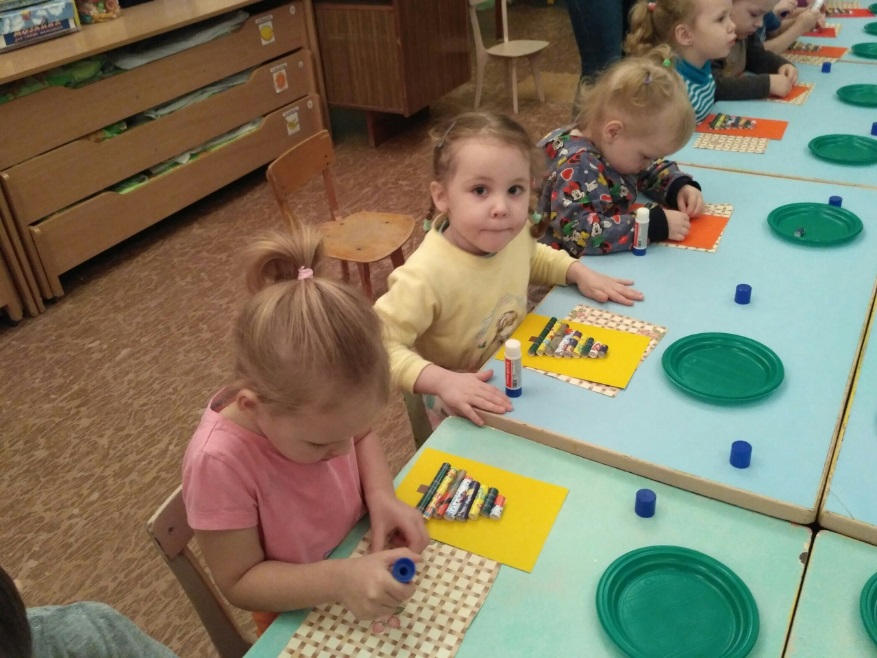 